Oranger Bereich, oben: Welches Motiv soll gestaltet werden?(   ) Hospiz kann mehr. (   ) Am Ende zählt der Mensch.Blauer Bereich, unten: Dieser Bereich eignet sich für Kontaktdaten Wie lautet der Text, der hier individualisiert werden soll?___________________________________________ (1. Zeile)___________________________________________ (2. Zeile)___________________________________________ (3. Zeile)___________________________________________ (4. Zeile)___________________________________________ (5. Zeile)Produktions-Spezifikationen1) Wo lassen Sie das Rollup produzieren?2) Format (Höhe und Breite in mm)4) Ansprechpartner beim Produzenten für den Fall von Rückfragen:Bitte schicken Sie mir auch das Datenblatt des Produzenten mit.Rechnungsadresse:Geben Sie bitte hier die Adresse an, an die die Rechnung für die Individualisierung gehen soll. Kosten für grafische Arbeiten für ein Roll-up:65,00 Euro	Änderung der Texte nach den Vorgaben von Seite 1 bei bestehender Roll-up-Größe von 850x2000 mm, Erstellung der Druckdatei80,00 Euro	Änderung der Roll-up-Größe nach Angaben der gewählten Druckerei
		Änderung der Texte nach den Vorgaben von Seite 1, Erstellung der Druckdatei
Zusätzliche Änderungen sind jederzeit möglich. Fragen Sie gerne Ihr individuelles Angebot an: Helge Greive, info@helgegreive.de	Optional: Druckabwicklung nach Aufwand 65,00 Euro/StundeAlle Preise sind zzgl. MwSt.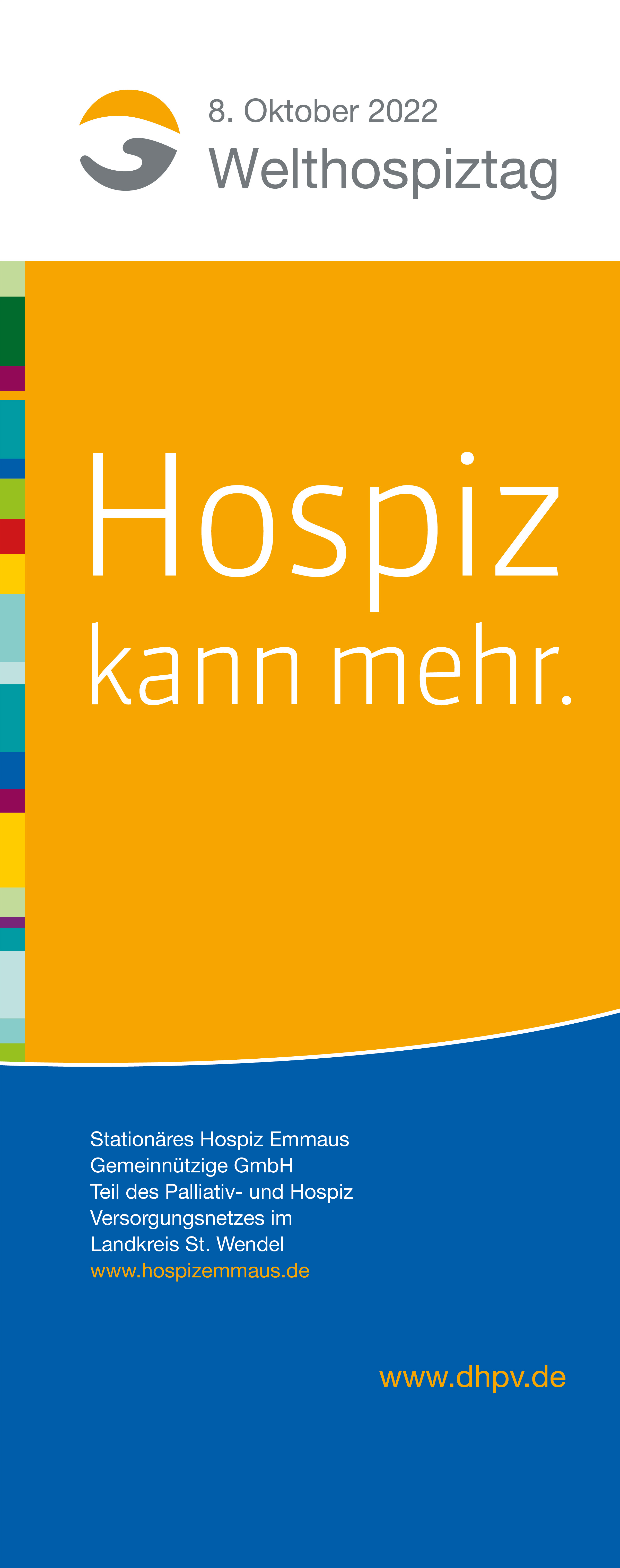 DATENBLATTKUNDE: AHD Pinneberg-Uetersen-WedelDATUM: PRODUKT: Rollup-Individualisierung Bitte zurück senden an:Helge Greiveinfo@helgegreive.de
